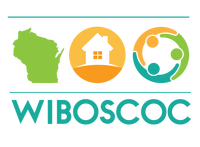 Balance of State Continuum of CareVeteran Committee MinutesJune 19, 2019Open Meeting:  Casey opened the meeting at 11:04amWelcome and Introduction: Committee Members in Attendance; Casey, Katy, Amy, Marion, Larry, Ryan, Cindy, Mike, Tammy, Sharon, Chandler and Don. All other committee members excused.Last Meeting Minutes Additions or corrections: None.Motion to approve:  Don motioned and Sharon seconded	Vote:  All approved; motion passed. (April minutes still need to be proved and approved.)Old Business May BOS quarterly – update on Veteran portion of meeting.Action:  Ryan and Casey provided feed-back, which was all positive and the comments were; good information and the presentation was fun.New BusinessSub-committees in geographical location progress reports.Action:  Mike Hanke provided report on the Western Region, which he stated the partnership with local organizations (VROP, CVSO’s and HUD-VASH). He stated, the VHRP currently has three openings, because of the success of Veterans departing the program and the assistance of many supportive partnerships. Casey Leverich the HUD-VASH restated, she also has these partnerships and has assisted Veterans in the VHRP with housing. There are 37 vouchers in the 14 counties she case manages, which all are currently in use. Sharon Pease reported on Racine County. She stated, a hotel in the area (New Richmond Hotel was purchased and has displaced 45 individuals. Within the displaced number were two National Guard Veterans and two other Veterans. They were not eligibility for VA programs because of their lack of two years of active service or over income. They have reached out to Hope Center to obtain assistance for these displaced individuals. She also reported that there were not a lot of Veterans on the priority list or pit count.Cindy reported for the Eastern Region and working with Mark from VORP in assisting Veterans in need. She further stated, there have been changes with in their organization and it has helped provide a more rapid response to those Veteran in need. She is working with Coordinated Entry Committee and getting everyone involved.Ryan reported on the Coordinated Entry Sub-Committee. He and the members from CVI are working on the priority list and educating everyone in the process. He stated; the sub-committee will begin to meet quarterly rather than on a monthly basis.Don reported; on the morning news it was stated the budget for the homeless funding was approved. It indicated to funding would be for permitted housing and employment training. Sharon added, there were nine incentives to allocated. Don also stated, the apartments in Tomah were completed and the ribbon cutting would be on June 25, 2019 at 12:00pm.Committee CharterCasey presented that all committee’s in the Balance of State COC will be required to develop a charter for their committee. She requested assistance with the development of the charter. She was not sure of the due date or the format, but has a board meeting come up and will obtain clarification and advise the Veteran Committee with the information.30 Minute Success Story at Upcoming BOS Quarterly Meetings.Casey will discuss at the next Board of Directors meeting about the Veteran Committee presenting success stories at each quarterly meeting. She is seeking a volunteer to present, which would be approximately 30 minutes in duration. Ryan commented that he thought it would be a good idea and gave an example of one story previously given.Recommendation:  None.Meeting Adjourn:  Motioned by Mike and Seconded by Sharon. Adjourned – 11:28am.